Автономная некоммерческая профессиональная образовательная организация«УРАЛЬСКИЙ ПРОМЫШЛЕННО-ЭКОНОМИЧЕСКИЙ ТЕХНИКУМ»Комплект контрольно-оценочных средств по профессиональному модулю ПМ.04 «ОРГАНИЗАЦИЯ И УПРАВЛЕНИЕ ТРУДОВЫМ КОЛЛЕКТИВОМ»программы подготовки специалистов среднего звенапо специальности СПО «Теплоснабжение и теплотехническое оборудование»,базовой подготовкиЕкатеринбург, 2014 Комплект контрольно-оценочных средств разработан на основе Федерального государственного образовательного стандарта среднего  профессионального образования по специальности «Теплоснабжение и теплотехническое оборудование», базовой подготовки, программы профессионального модуля «Организация и управление трудовым коллективом»Организация-разработчик:  АН ПОО «Уральский промышленно-экономический техникум»Разработчики: Крутикова К.В. преподаватель АН ПОО «Уральский промышленно-экономический техникум»Техническая экспертиза комплекта контрольно-оценочных средств профессионального модуля Организация и управление трудовым коллективом»пройдена.Эксперт: Методист АН ПОО «Уральский промышленно-экономический техникум»____________________Т.Ю. ИвановаАвтономная некоммерческая профессиональная образовательная организация«УРАЛЬСКИЙ ПРОМЫШЛЕННО-ЭКОНОМИЧЕСКИЙ ТЕХНИКУМ»Понятие и признаки трудового коллектива на предприятии.Правовые и нормативные основы безопасности труда.Рассчитать затраты на проведение мероприятий по охране труда.Определение затрат организационных мероприятий по охране трудаАвтономная некоммерческая профессиональная образовательная организация«УРАЛЬСКИЙ ПРОМЫШЛЕННО-ЭКОНОМИЧЕСКИЙ ТЕХНИКУМ»Цели и функции системы управления персоналом.Сущность и функции нормирования труда на предприятии.На основе данных таблицы рассчитать коэффициенты частоты и тяжести травматизма на предприятииАвтономная некоммерческая профессиональная образовательная организация«УРАЛЬСКИЙ ПРОМЫШЛЕННО-ЭКОНОМИЧЕСКИЙ ТЕХНИКУМ»Основы трудовой мотивации на предприятии.Организационные основы безопасности труда.На основе данных таблицы определить общий коэффициент трудовых потерь, частоту травматизма с летальным исходом, построить диаграмму, сделать выводы.Автономная некоммерческая профессиональная образовательная организация«УРАЛЬСКИЙ ПРОМЫШЛЕННО-ЭКОНОМИЧЕСКИЙ ТЕХНИКУМ»Сущность, функции и принципы организации оплаты труда на предприятии.Органы управления безопасностью труда, надзора и контроля за охраной труда.Определить, на каком производственном объединении работа по профилактике травматизма за последние 5 лет была организована лучше. В первом объединении среднесписочный состав в течение пятилетки был равен 150 человек, произошло 15 несчастных случаев с общим числом 100 дней нетрудоспособности, а для второго объединения эти показатели соответственно равны 150 человек, 25 несчастных случаев и 80 дней нетрудоспособности.Автономная некоммерческая профессиональная образовательная организация«УРАЛЬСКИЙ ПРОМЫШЛЕННО-ЭКОНОМИЧЕСКИЙ ТЕХНИКУМ»Система организации заработной платы на предприятии.Основные виды трудовых коллективов и их характеристика.На основе данных таблицы, определить сдельный заработок работника за месяц, удельный вес тарифной части и процент выполнения норм.Исходные данные для определения сдельного заработка работника за месяц, удельного веса тарифной части и процента выполнения норм.Автономная некоммерческая профессиональная образовательная организация«УРАЛЬСКИЙ ПРОМЫШЛЕННО-ЭКОНОМИЧЕСКИЙ ТЕХНИКУМ»Экономические и социально-психологические методы управления на предприятии.Основные функции и принципы нормирования труда.Определить косвенные расценки по обслуживающим объектам, сменный сдельный заработок рабочего, оплачиваемого по косвенной сдельной системе оплаты труда.Исходные данные для определения косвенных расценок по обслуживающим объектам и сменного сдельного заработка рабочегоАвтономная некоммерческая профессиональная образовательная организация«УРАЛЬСКИЙ ПРОМЫШЛЕННО-ЭКОНОМИЧЕСКИЙ ТЕХНИКУМ»Кадровое и документационное обеспечение системы управления персоналом.Основные виды норм труда и их характеристика.На основе данных таблицы, определить комплексные расценки, сдельный и тарифный заработок коллектива.Исходные данные для определения комплексных расценок, сдельного и тарифного заработка коллектива.Автономная некоммерческая профессиональная образовательная организация«УРАЛЬСКИЙ ПРОМЫШЛЕННО-ЭКОНОМИЧЕСКИЙ ТЕХНИКУМ»Управление составом трудового коллектива.Сущность, цели и задачи кадрового планирования.На основе данных таблицы, составьте баланс рабочего времени одного работника на 2015 год.Исходные данные для составления баланса на одного работникаАвтономная некоммерческая профессиональная образовательная организация«УРАЛЬСКИЙ ПРОМЫШЛЕННО-ЭКОНОМИЧЕСКИЙ ТЕХНИКУМ»Характеристика основных функций менеджмента.Классификация норм труда.На основе данных производственной программы предприятия на 2014-2015 гг. определить численность работников кондитерского цеха, специализирующееся на выпуске продукции А, Б.Автономная некоммерческая профессиональная образовательная организация«УРАЛЬСКИЙ ПРОМЫШЛЕННО-ЭКОНОМИЧЕСКИЙ ТЕХНИКУМ»Классификация затрат рабочего времени.Сущность производительности труда и значение ее повышения.Используя данные таблицы, рассчитайте необходимую численность управленческого персонала. Сделайте вывод, сравнив фактическую численность персонала с расчетной.Автономная некоммерческая профессиональная образовательная организация«УРАЛЬСКИЙ ПРОМЫШЛЕННО-ЭКОНОМИЧЕСКИЙ ТЕХНИКУМ»Кадровый контроллинг и кадровое планирование.Методы установления норм труда.Определить количество рабочих – повременщиков по нормам обслуживания, если количество используемых в работе машин – 12, коэффициент загрузки 1,2. Нормативный фонд времени одного рабочего за смену составляет 8 часов, а время на дополнительные операции по обслуживанию оборудования 2 часа.Исходные данные для определения количества рабочих - повременщиковАвтономная некоммерческая профессиональная образовательная организация«УРАЛЬСКИЙ ПРОМЫШЛЕННО-ЭКОНОМИЧЕСКИЙ ТЕХНИКУМ»Способы измерения трудовых затрат.Оценка результатов труда персонала организацииНа основе данных таблицы, рассчитать коэффициент стабильности кадров, коэффициенты выбытия и приема кадров.Автономная некоммерческая профессиональная образовательная организация«УРАЛЬСКИЙ ПРОМЫШЛЕННО-ЭКОНОМИЧЕСКИЙ ТЕХНИКУМ»Нормативно-методическое и правовое обеспечение системы управления персоналом.Тарифная система оплаты труда и ее элементы.Используя данные таблицы определить темп роста численности предприятия, долю женщин, долю мужчин в общей численности персонала, долю персонала, имеющего высшее и среднеспециальное образование.Данные для определения темпов роста численностиАвтономная некоммерческая профессиональная образовательная организация«УРАЛЬСКИЙ ПРОМЫШЛЕННО-ЭКОНОМИЧЕСКИЙ ТЕХНИКУМ»Порядок подготовки к работе обслуживающего персонала теплотехнического оборудования и систем тепло- и топливоснабжения.Основные показатели производительности труда и их характеристика.Начислить заработную плату работникам по следующим исходным даннымАвтономная некоммерческая профессиональная образовательная организация«УРАЛЬСКИЙ ПРОМЫШЛЕННО-ЭКОНОМИЧЕСКИЙ ТЕХНИКУМ»Методы измерения производительности труда.Обучение, инструктаж и проверка знаний по охране труда.Определить заработную плату столяра 4 – го разряда, если часовая тарифная ставка составляет 15 руб. Количество изготовленных изделий за месяц 650 шт. Норма времени на одно изделие 0,8 норма часов. Премия определена в размере 12%. Заработная плата начисляется по сдельно-премиальной системеАвтономная некоммерческая профессиональная образовательная организация«УРАЛЬСКИЙ ПРОМЫШЛЕННО-ЭКОНОМИЧЕСКИЙ ТЕХНИКУМ»Факторы и резервы роста производительности труда.Аттестация рабочих мест по условиям труда и сертификация производственных объектов на соответствие требованиям по охране труда.Определить заработную плату каждого работника бригады, если часовая норма выработки бригады 16 изделий, количество рабочих дней в месяце – 20, продолжительность рабочего дня 8 часов. Общий объем продукции 3500 шт в месяц.Автономная некоммерческая профессиональная образовательная организация«УРАЛЬСКИЙ ПРОМЫШЛЕННО-ЭКОНОМИЧЕСКИЙ ТЕХНИКУМ»Доплаты и надбавки к заработной плате.Оценка результатов деятельности подразделений управления персоналом и организации в целом.Определить заработную плату рабочего, если он отработал 167 часов, его дневная тарифная ставка 220 руб. (продолжительность смены – 8 часов). Премия – 1500 руб.Автономная некоммерческая профессиональная образовательная организация«УРАЛЬСКИЙ ПРОМЫШЛЕННО-ЭКОНОМИЧЕСКИЙ ТЕХНИКУМ»Роль нормирования труда на предприятии.Формы и системы заработной платы.Определить заработную плату слесаря 3 – го разряда, если количество рабочих дней в месяце – 20. Продолжительность смены – 8 часов, премия – 1500 руб.Автономная некоммерческая профессиональная образовательная организация«УРАЛЬСКИЙ ПРОМЫШЛЕННО-ЭКОНОМИЧЕСКИЙ ТЕХНИКУМ»Оплата труда руководителей, специалистов и служащих.Ответственность за нарушение требований по безопасности труда.Рассчитать коэффициенты частоты и тяжести несчастных случаев, а также показатель нетрудоспособности на предприятии, среднесписочный состав работающих на котором равен 100 чел. За отчетный период произошло 6 несчастных случаев с общим числом дней нетрудоспособности 30.Автономная некоммерческая профессиональная образовательная организация«УРАЛЬСКИЙ ПРОМЫШЛЕННО-ЭКОНОМИЧЕСКИЙ ТЕХНИКУМ»Сущность, цели и принципы премирования работников.Психофизиологические и эргономические основы безопасности труда.На основе данных о мероприятиях по охране труда рассчитайте темпы роста и удельный вес данных мероприятий в общей стоимости за текущий год.Тесты Ответьте на поставленные вопросы, правильные на Ваш взгляд ответы подчеркните1. Структура управления - это: 
а) количество управленческих процедур
б) количество сотрудниковв) количество уровней и подразделений в пределах каждого уровня.2. Основными функциями системы управления персоналом являются:а) анализ, планирование, мотивация и контроль;б) учет, аудит, планирование, прогнозирование, контроль;в) планирование, организация, мотивация, контроль, регулирование;г) планирование, прогнозирование, организация, мониторинг, контроль.3. Физически развитая часть населения, обладающая умственными способностями и знаниями, которые необходимы для работы в народном хозяйстве — это:а) рабочая сила;б) трудовые ресурсы;в) трудовой потенциал;г) персонал.4. Работники предприятия, работающих по найму и имеющих трудовые отношения с работодателем — это:а) трудовые ресурсы;б) человеческие ресурсы;в) персонал;г) трудовой потенциал.5. При участии в процессе производства и управления персонал делится на:а) руководителей и специалистов;б) основной и обслуживающий персонал;в) основной, вспомогательный и обслуживающий персонал;г) производственный и управленческий персонал.6. Должностная инструкция на предприятии разрабатывается с целью:а) определение определенных квалификационных требований, обязанностей, прав и ответственности персонала предприятия;б) найма рабочих на предприятие;в) отбора персонала для занимания определенной должности;г) согласно действующему законодательству;д) достижения стратегических целей предприятия.7. Стиль управления персоналом, который имеет следующие характеристики: «единоличное изъявление воли при наличии управленческих функций у руководителя; формирование руководителем строгого морально-психологического климата в коллективе », носит название:а) авторитарный;б) автономный;в) сопричастный;г) консультативный8. Определите стили управления персоналом в зависимости от категории работников цеха. Укажите соответствие стрелками.Низкоквалифицированные кадры, неумеющиеи нежелающие работатьДемократический стиль(поддерживающий)Высококвалифицированный персонал, работающийс желанием и рвением в цехеЛиберальный стильСотрудники, которые готовы работать, но недостаточно знаний и уровня образованияДемократический стиль(привлечение к управлению)Персонал, с высокой самооценкой, квалифицированный, но работающий творческиАвторитарный стиль9. Отметьте показатели, которые относятся моральным стимулам:а) публичное признание;б) критическое замечание;в) делегирование прав;г) денежное вознаграждение;д) ценный подарок.10. Для заполнения табеля учета рабочего времени вам потребуется информация:а) о количестве дней и времени работы каждого сотрудника в подразделении, об отпусках и болезни сотрудниковб) о наличии людей в отпуске, на больничном, о взысканиях сотрудников за текущий месяцв) о часовой тарифной ставке рабочих разных категорий и окладах административно-управленческого персонала11. Выберите вариант, где указаны факторы только внутренней среды вашего предприятияа) Цели, экономика, политикаб) Структура, задачи, научно-технический прогрессв) Технология, кадры, организационная культура12. Для сотрудников вашего структурного подразделения, что из перечисленного относится к категории внутреннего вознагражденияа) заработная платаб) сама работав) признание окруженияг) сама карьера13. Принципом эффективной мотивации для сотрудников вашего подразделения в настоящее время являетсяа) моральное вознаграждениеб) способы удовлетворения способностей через работув) способы формирования потребностейд) денежное вознаграждение14. Структурные связи в организации могут бытьа) линейные и функциональныеб) горизонтальные и вертикальныев) централизованные и децентрализованные15. Какие требования предъявляются к квалификации по разрядам к должности слесарь по ремонту автомобилей?____________________________________________________________________________________________________________________________________________________________________________________________________________________________________________________________________________________________________________________________________________________________________________________________________________________________________________________________________________________________________________________________________________________________________________________________________________________________________16. Для чего нужна технологическая карта? Что в ней отражается?________________________________________________________________________________________________________________________________________________________________________________________________________________________________________________________________________________________________________________________________________________________________________________________________________________________________________________________________________________________________________________________17. Что подразумевают под себестоимостью работ и услуг?________________________________________________________________________________________________________________________________________________________________________________________________________________________________________________________________________________________________________________________________________________________________________________________________________________________18. Какие статьи затрат учитываются при калькуляции, назовите те, что вы знаете?__________________________________________________________________________________________________________________________________________________________________________________________________________________________________________________________________________________________________________________________________________________________________________________________________________________19. Какие основные методы и приемы анализа работы предприятия Вам известны? ______________________________________________________________________________________________________20. Назовите виды производственных инструктажей по охране трудаИтоговый тест по дисциплине Вариант 1Продолжите утверждение «Формальные организации это…»группа людей, деятельность которых координируется для достижения поставленных общих целей;организации, которые официально зарегистрированы и действуют на основании существующего законодательства и установленных регламентов;организации, которые действуют вне рамок законодательства, при этом группы возникают спонтанно, но люди взаимодействуют друг с другом достаточно регулярноК факторам внешней среды организации относят…конкурирующие организации;кадры организации;материальные ресурсы;правительственные акты;технологические ресурсыОпределить к какому типу организационных структур относится данная структура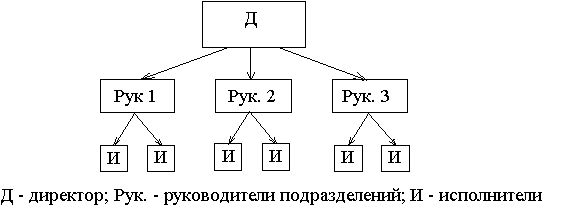 линейная;функциональная;линейно-функциональная;матричная;дивизиональная.Продолжите утверждение «Горизонтальное разделение труда это…»разделение на параллельно функционирующие подразделения внутри организации;координация работы составных частей организации: отделов, служб, подразделений;специализация работников по видам деятельностиРегламентирование деятельности по управлению персоналом коллективным договором относится к…федеральному уровню;региональному уровню;локальному уровнюКоллективный договор – этодоговор администрации предприятия и рабочим коллективом в лице профсоюза;договор профсоюза и рабочего коллектива;соглашение между работодателем и работником, в соответствии с которым работодатель обязуется предоставить работнику работу по обусловленной трудовой функции, обеспечить условия труда, предусмотренные законами и иными нормативно-правовыми актами о труде;Информационная подсистема управления персоналом включает:сведенья о прохождении курсов повышения квалификации;обучение персонала;дополнительные выплатысведенья, относительно мотивации сотрудниковМетоды управления персоналом, при которых осуществляются приемы и способы воздействия на исполнителей с помощью конкретного соизмерения затрат и результатовадминистративно – правовые;социально – психологические;экономическиеК содержательным теориям мотивации относятся:теория А. Маслоу;теория ожидания Врума;теория Ф. Герцберга;теория справедливости С. АдамсаТеория какого ученого предполагает движение по иерархии потребностей как снизу вверх, так и сверху вниз?теория А. Маслоу;теория Врума;теория Ф. Герцберга;теория Д. Мак-Клеланда;теория К. АльдерфераЭтап кадровой политики нормирование и программирование предполагает…согласование принципов и целей работы с персоналом с принципами и целями организации, разработка программ и путей достижения целей кадровой политики;разработка процедур диагностики и прогнозирования кадровой ситуации;определение выбора основных форм и методов управления персоналом;Вид кадровой политики, характеризуемый отсутствием у руководства организации выраженной программы действий в отношении персонала.пассивная кадровая политика;реактивная кадровая политика;превентивная кадровая политика;активная кадровая политикаК какой из предложенных категорий персонала относятся секретарипромышленно – производственный персонал;инженерно – технический персонал;рабочие;служащие;административно управленческий персоналРассчитать коэффициент постоянства кадров, если известно, что количество работников, состоящих в списочном составе весь календарный год составило 53 человека, среднесписочная численность за рассматриваемый период 212 чел.На основе данных таблицы определить темп роста численности предприятия, долю женщин, долю мужчин в общей численности персоналаТокарю согласно выданному заданию следует изготовить изделий А – 70 шт, изделий Б – 40 штук. Фактически им было изготовлено изделий А – 85 шт, изделий Б – 40 шт. Расценка по изделию А: в пределах задания – 30 руб., сверх задания – 35 руб. Расценка по изделию Б: в пределах задания – 38 руб., сверх задания – 40руб. Определить заработную плату токаря.Открытая кадровая политика это…политика, которая характеризуется прозрачностью организации для потенциальных сотрудников на любом уровне иерархии управления;политика, которая характеризуется включением нового персонала только с низшего должностного уровня;политика, которая характеризуется наличием у руководства не только обоснованных прогнозов развития ситуации, но и средств воздействия на нееВид резюме, отличительной чертой которого является описание ожиданий от компаниихронологическое резюме;функциональное резюме;комбинированное резюмеПри составлении резюме в разделе «дополнительная информация» указывается:уровень владения иностранными языками;контактные телефоны и адрес электронной почты;личностные качества;образованиеПеречислить основные правила составления резюмеСрочный трудовой договор это…договор, заключаемый на определенный срок не более 2 лет;договор, заключаемый на определенный срок не более 3 лет;договор, заключаемый на определенный срок не более 5 лет;договор, заключаемый на неопределенный срокПеречислить основные этапы процесса набора персонала в организацию.Указать запретные темы при прохождении собеседования:политические взгляды;режим работы;длительность испытательного срока;материальные трудности;недостатки прежних работодателейПри повременной оплате труда заработная плата работника определяется…исходя из квалификации работника;исходя из квалификации работника и количества отработанного времениисходя из количества выпущенной продукцииПо общим нормам трудового права испытательный срок работника не может превышать…одного месяца;двух месяцев;трех месяцевНа время выполнения сезонных работ испытательный срок…не устанавливается;не должен превышать более двух недель;не должен превышать двух месяцевПри расторжении трудового договора по инициативе работника необходимо письменно уведомить работодателя о своем увольнении в срок…одной недели;двух недель;одного месяцаОпределить заработную плату слесаря 3 – го разряда, если количество рабочих дней в месяце – 20. Продолжительность смены – 8 часов, премия – 1500 руб.Раздел трудового договора «дополнительные условия» содержит:условия оплаты труда;режим рабочего времени и режим отдыха;условия об испытательном сроке;компенсации за вредные условия трудаСдельная расценка это…величина оплаты за единицу качественной продукции;показатель, характеризующий затраты рабочего времени на производство определённой потребительной стоимости;показатель, характеризующий количество произведенной продукции, приходящиеся на единицу времени (час, смена, квартал, год) или одного среднесписочного работника.Итоговый тест по дисциплине Вариант 2Продолжите утверждение «Неформальные организации это…»группа людей, деятельность которых координируется для достижения поставленных общих целей;организации, которые действуют вне рамок законодательства, при этом группы возникают спонтанно, но люди взаимодействуют друг с другом достаточно регулярно;организации, которые официально зарегистрированы и действуют на основании существующего законодательства и установленных регламентов;К факторам внутренней среды организации относят:капитал организации;экономические условия в стране;конкурирующие организации;материальные ресурсы;технологические ресурсыОпределите к какому типу организационных структур относится данная структура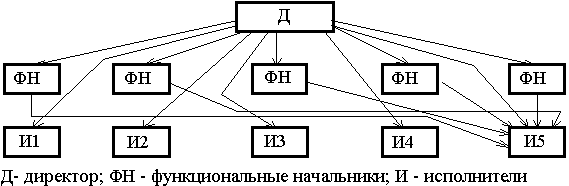 линейная;функциональная;линейно-функциональная;матричная;дивизиональная.Продолжите утверждение «Вертикальное разделение труда это…»закрепление определенной работы за специалистами, то есть за теми, кто способен выполнить ее лучше всех с точки зрения организации как единого целого;разделение на параллельно функционирующие подразделения внутри организации;координация работы составных частей организации: отделов, служб, подразделений;Регламентирование деятельности по управлению персоналом законом о профсоюзах, их правах и гарантиях деятельности относится к…федеральному уровню;региональному уровню;локальному уровнюДолжностная инструкция это…официальный документ, подтверждающий законность создания компании, содержащий характер и правила ее деятельности;документ, указывающий круг поручений, обязанностей, работ, которые должно выполнить лицо, занимающее данную должность на предприятии;форма договора, в которой указывается выполнение той или иной трудовой функцииСоциально-психологические методы управления персоналом включаютсоздание нормального психоклимата в организацииинструктированиесоциально-психологическое планированиетехнико-экономический анализразвитие у работников инициативы и ответственностиМетоды прямого воздействия на персонал, основанные на дисциплине, ответственности и нормативно – документальном закреплении функцийэкономические методы;распорядительные методы;социально – психологические методыК процессуальным теориям мотивации относят:теория ожидания Врума;теория А. Маслоу;теория К. Альдерфера;теория Портера – ЛоулераАвтором теории удовлетворенности / неудовлетворенности трудом является:К. Альдерфер;А. Маслоу;Ф. Герцберг;Д. Мак-КлелландЭтап кадровой политики мониторинг персонала предполагает:согласование принципов и целей работы с персоналом с принципами и целями организации, разработка программ и путей достижения целей кадровой политики;разработка процедур диагностики и прогнозирования кадровой ситуации;определение выбора основных форм и методов управления персоналом;Вид кадровой политики, характеризуемый осуществлением контроля за симптомами негативного состояния в работе с персоналом и принятие мер по локализации проблемыпассивная кадровая политика;реактивная кадровая политика;превентивная кадровая политика;активная кадровая политикаК какой из предложенных категорий персонала относятся экономистыпромышленно – производственный персонал;инженерно – технический персонал;рабочие;служащие;административно управленческий персоналОпределить численность принятых на предприятие рабочих, если известно, что среднесписочная численность за рассматриваемый период составляет 280 чел., общий коэффициент оборота 20%. За рассматриваемый период на предприятии уволено 15 человекНа основе данных таблицы определить долю персонала, имеющего высшее и среднеспециальное образованиеОпределить заработную плату столяра 4 – го разряда, если часовая тарифная ставка составляет 15 руб. Количество изготовленных изделий за месяц 650 шт. Норма времени на одно изделие 0,8 норма часов. Премия определена в размере 12%.Закрытая кадровая политика это…политика, которая характеризуется прозрачностью организации для потенциальных сотрудников на любом уровне иерархии управления;политика, которая характеризуется включением нового персонала только с низшего должностного уровня;политика, которая характеризуется наличием у руководства не только обоснованных прогнозов развития ситуации, но и средств воздействия на нееПеречислите основные пути покрытия потребности в персоналеВид резюме, концентрирующем внимание на трудовых достижениях и позволяющее скрыть «пробелы » в трудовой биографиихронологическое резюме;функциональное резюме;комбинированное резюмеБессрочный трудовой договор это…договор, заключаемый на определенный срок не более 2 лет;договор, заключаемый на определенный срок не более 3 лет;договор, заключаемый на определенный срок не более 5 лет;договор, заключаемый на неопределенный срокПеречислить основные правила успешного прохождения собеседованияКоличество работников, принятых на постоянную, сезонную или временную работусписочная численность;явочная численность;среднесписочная численностьПри сдельной оплате труда работник получает заработную плату в зависимости от…квалификации работника;количества отработанного времени;количества выпущенной продукции по установленным сдельным расценкамПо общим нормам трудового права испытательный срок для главных бухгалтеров не может превышать…двух месяцев;трех месяцев;пяти месяцев;шести месяцевВ каких случаях возможно расторжение трудового договора работодателем?ликвидация организации;долгосрочный больничный работника;сокращение численности штата и перевода работника на другую работувсе перечисленное вышеВ каких случаях испытательный срок по приеме на работу не устанавливается?для лиц не достигших возраста 18 лет;на время выполнения сезонных работ;для лиц, избранных на выборную должность;все перечисленное вышеОпределить заработную плату рабочего, если он отработал 167 часов, его дневная тарифная ставка 220 руб. (продолжительность смены – 8 часов). Премия – 1500 руб.Бригаде в количестве 4 человек с одинаковыми разрядами, согласно заданию начислено вознаграждение 45 тыс. руб. Количество отработанных часов каждым:А -165 ЧАСОВБ – 170 ЧАСОВВ – 160 ЧАСОВГ – 169 ЧАСОВОпределить заработную плату каждого из работников.При какой системе оплаты труда выработка в пределах установленной нормы оплачивается по основным неизменным расценкам, а выработка сверх нормы по повышенным расценкам?прямая сдельная оплата труда;сдельно – прогрессивная оплата труда;аккордная система оплаты трудакосвенная оплата трудаРаздел трудового договора «обязательные условия» содержит:условия оплаты труда;условия об испытательном сроке;компенсации за вредные условия труда;условие о неразглашении служебной тайныИтоговый тест по дисциплине Вариант 3Перечислить основные элементы организацииФормирование организационных структур органов управления, разработка должностных инструкций, разработка правил внутреннего трудового распорядка – это…экономические методы управления персоналом;административно – правовые методы управления персоналом;социально – психологические методы управления персоналомКатегория работников, занятых производством и его обслуживаниемнепромышленный персонал;промышленно-производственный персонал;инженерно-технический персонал;административно – управленческий персоналК какой из предложенных категорий персонала относятся каменщикипромышленно – производственный персонал;инженерно – технический персонал;основные рабочие;вспомогательные рабочиеслужащие;К какой из предложенных категорий персонала относятся медицинские работникинепромышленный персонал;промышленный персонал;административно – управленческий персонал;инженерно – технический персоналОпределить к какому типу организационных структур относится данная структура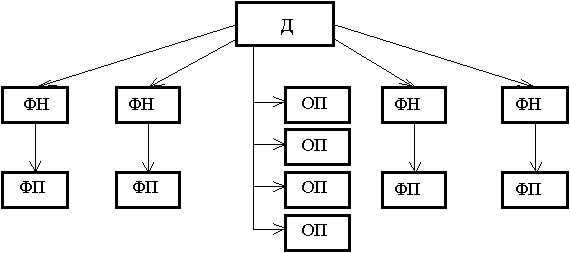 Д - директор;ФН - функциональные начальники;ФП - функциональные подразделения;ОП - подразделения основного производствалинейная;функциональная;линейно-функциональная;матричная;дивизиональная.Регламентирование деятельности по управлению персоналом трудовым договором относится к…федеральному уровню;региональному уровню;локальному уровнюФункциональная подсистема управления персоналом включает:управление подготовкой и комплектование кадров;сбор данных, касающихся расчетов показателей, связанных с кадровым учетом;управление расстановкой и движением кадров;сбор данных относительно мотивации сотрудникаАвтором теории приобретенных потребностей, предусматривающей потребности достижений, потребности соучастия, потребности властвования является:К. Альдерфер;А. Маслоу;Ф. Герцберг;Д. Мак-КлелландТеории каких ученых относятся к содержательным теориям мотивации?К. Альдерфер;А. Маслоу;С. Адамс;Ф. Герцберг;все перечисленные вышеПо теории А. Маслоу к вторичным потребностям относятся:физиологические потребности;социальные потребности;безопасности и защищенности;потребности в уважении;все перечисленное вышеВид кадровой политики, характеризуемый наличием у руководства обоснованных прогнозов развития ситуации и одновременно недостатком средств для оказания влияния на нее.пассивная кадровая политика;реактивная кадровая политика;превентивная кадровая политика;активная кадровая политикаТип кадровой политики, который характерен для новых организаций, ведущих агрессивную политику завоевания рынка и ориентированных на стремительный выход на передовые позиции в своей отраслиоткрытая кадровая политика;закрытая кадровая политика;пассивная кадровая политика;реактивная кадровая политикаАнализ внешней среды организации включает в себя:анализ продукции;анализ доступных технологий;анализ емкости рынка;анализ каналов сбыта;все перечисленное вышеСущность кадровых мероприятийДля какого типа стратегии организации характерна разработка оптимальных схем стимулирования труда, увязанных с получением прибыли?предпринимательский тип стратегии;стратегия динамического роста;стратегия прибыльности;стратегия ликвидацииПеречислить основные цели кадрового планированияВид резюме, дающий четкую картину карьеры (образование/трудовой стаж/дополнительные знания/навыки)хронологическое резюме;функциональное резюме;комбинированное резюмеКакой из видов резюме чаще всего используется студентами и людьми «свободных профессий»хронологическое резюме;функциональное резюме;комбинированное резюмеПеречислите рекомендации, касающиеся поведения и стиля общения в процессе интервьюТрудовой договор составляется…в единственном экземпляре;в двух экземплярах;в трех экземплярах;в четырех экземплярахПриказ о приеме на работу предъявляется работнику под подпись…в течение двух дней;в течение трех дней;в течение неделиРаботник обязан приступить к выполнению работы:на следующий рабочий день, если день начала работы не оговорен;со дня подписания трудового договора;со дня установленного законодательством;все перечисленное вышеИспытательный срок для лиц, окончивших образовательное учреждение и впервые поступающих на работу по полученной специальности в течение одного года со дня окончания образовательного учреждения…составляет 2 недели;составляет три месяца;составляет 6 месяцев;не устанавливаетсяРасторжение трудового договора по инициативе работодателя не допускается:с беременными женщинами;с женщинами, имеющими детей в возрасте до 18 лет;одинокими матерями, воспитывающими ребенка в возрасте до 14 лет;все перечисленное вышеОпределить общий коэффициент оборота кадров, если известно, что за период 2010 г. число принятых на предприятие рабочих составило 18 чел.,число уволенных сотрудников в 2 раза меньше числа принятых сотрудников. Среднесписочная численность за рассматриваемый период 115 чел.На основе данных таблицы определить темп роста численности предприятия, долю женщин, долю мужчин в общей численности персонала При какой системе оплаты труда бригаде выдается задание, устанавливается срок его выполнения и общая сумма заработной платы на весь объем работ?прямая сдельная оплата труда;сдельно – прогрессивная оплата труда;аккордная система оплаты трудакосвенная оплата трудаНачислить заработную плату работникам по следующим исходным даннымБригаде в количестве 4 человек с одинаковыми разрядами, согласно заданию начислено вознаграждение 45 тыс. руб. Количество отработанных часов каждым:А -160 ЧАСОВБ – 172 ЧАСОВВ – 168 ЧАСОВГ – 169 ЧАСОВОпределить заработную плату каждого из работников.Итоговый тест по дисциплине Вариант 4Субсидирование сотрудников, страхование здоровья – это…экономические методы управления персоналом;административно – правовые методы управления персоналом;социально – психологические методы управления персоналомК какой из предложенных категорий персонала относятся работники ЖКХнепромышленный персонал;промышленный персонал;административно – управленческий персонал;инженерно – технический персоналК социально – психологическим методам управления персоналом относят:выдача премий и надбавок;разработка должностных инструкций сотрудников и организация рабочих мест;развитие у сотрудников ответственности и инициативности;страхование здоровья;участие работников в управлении организацией;субсидирование сотрудниковОрганизации, действующие вне рамок законодательстваформальные организации;неформальные организации;активные организации;пассивные организацииКакая из перечисленных подсистем управления персоналом предназначена для изыскания средств на подбор, обучение, лечения персонала?информационная подсистема;финансовая подсистема;правовая подсистема;социально-психологическая подсистема;функциональная подсистемаКоличество работников на определенную дату явившихся на работу…списочная численность;среднесписочная численность;явочная численностьТип кадровой политики, при которой продвижение персонала затруднена в силу преобладания тенденции набора персоналаоткрытая кадровая политика;закрытая кадровая политика;пассивная кадровая политика;реактивная кадровая политикаОпределить к какому типу организационных структур относится данная структура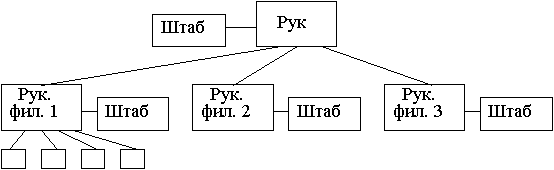 линейная;функциональная;линейно-функциональная;матричная;дивизиональная.Регламентирование деятельности по управлению персоналом уставом предприятия относится к…федеральному уровню;региональному уровню;локальному уровнюПотребность это…чувство ощущения нехватки чего-либо;нужда, подкрепленная культурным уровнем;это средство, удовлетворяющее человеческие запросыАнализ внешней среды предприятия подразумевает:анализ макроокружения;анализ микроокружения;анализ непосредственного окружения;все перечисленное вышеКакие из предложенных теорий мотивации относятся к процессуальным теориямтеория ожидания Врума;теория Ф. Герцберга;теория Д. Мак-Клелландамодель Портера – Лоулеравсе перечисленные вышеКакая из предложенных теорий мотиваций основана на соизмерении вознаграждения с затраченными усилиями и соотношением этого вознаграждения с вознаграждением других работников, выполняющих аналогичную работутеория ожидания Врума;теория Ф. Герцберга;теория Д. Мак-Клелланда;модель Портера – Лоулератеория С. АдамсаКадровая политика это…совокупность правил и норм, целей и представлений, которые определяют направление и содержание работы с персоналом;действия, направленные на достижение соответствия персонала задачам работы организации, проводящиеся с учетом конкретных задач этапа развития организации;определенное направление действий, необходимых для достижения долгосрочных целей по созданию высокопрофессионального, ответственного и сплоченного колективаКадровое планирование это…процесс обеспечения организации необходимым количеством квалифицированного персонала, принятого на определенные должности в конкретные временные рамки;действия, направленные на достижение соответствия персонала задачам работы организации, проводящиеся с учетом конкретных задач этапа развития организации;вид деятельности по руководству людьми, направленный на достижение целей фирмыПеречислить основные этапы формирования кадровой политикиДля какого типа стратегии организации при открытой кадровой политики характерно привлечение молодых перспективных профессионалов, активная политика информирования о фирме и отбор менеджеров и специалистов под проектыпредпринимательский тип стратегии;стратегия динамического роста;стратегия прибыльности;ликвидационный тип стратегииПроцесс набора персонала включает…планирование персонала;планирование деловой карьеры и служебно-профессионального продвижения персонала;адаптация персонала;планирование безопасности персонала;все перечисленное вышеКакой из предложенных видов резюме скрывает недостатки и пробелы в профессиональном стажехронологическое резюме;функциональное резюме;комбинированное резюмеКакими количественными и качественными показателями характеризуется персонал предприятияРаздел трудового договора «сведенья о работнике и работодателе» содержит:наименование работодателя;место работы;сведенья о документах, удостоверяющих личность работника;трудовая функция;все перечисленное вышеСформулировать основные правила прохождения собеседованияКакой вид оплаты труда применяется для расчета заработной платы вспомогательным рабочимпрямая сдельная оплата труда;сдельно – прогрессивная оплата труда;аккордная система оплаты трудакосвенная оплата трудаИспытательный срок для лиц, заключивших трудовой договор на срок до двух месяцев…составляет одну неделю;составляет две недели;составляет три недели;не устанавливаетсяВ каких случаях возможно расторжение трудового договора по инициативе работодателяпри признании работника нетрудоспособным;при ликвидации организации и перевода работника на другую должность;при несоответствии работника занимаемой должности;все перечисленное вышеТарифная ставка это…размер денежной выплаты в составе заработной платы, который выплачивается работнику за выполнение нормы труда определенной квалификации за установленное время ;система разрядов, служащая для определения правильных соотношений между оплатой труда и квалификационным уровнем работы работниковвеличина, отражающая сложность труда, квалификацию работника и в зависимости от этого размер оплаты трудаНа основе данных таблицы определить долю персонала, имеющего высшее и среднеспециальное образование, определить темп роста численностиОпределить заработную плату слесаря 3 – го разряда, если количество рабочих дней в месяце – 18. Продолжительность смены – 8 часов, премия – 1800 руб.Начислить заработную плату работникам по следующим исходным даннымИтоговый тест по дисциплине Вариант 5К факторам внешней среды организации относят…конкурирующие организации;материальные ресурсы;правительственные акты;технологические ресурсыК социально – психологическим методам управления персоналом относят:выдача премий и надбавок;разработка должностных инструкций сотрудников и организация рабочих мест;развитие у сотрудников ответственности и инициативности;страхование здоровья;участие работников в управлении организацией;субсидирование сотрудниковК какой из предложенных категорий персонала относятся медицинские работникинепромышленный персонал;промышленный персонал;административно – управленческий персонал;инженерно – технический персоналКоличество работников, принятых на постоянную, сезонную или временную работусписочная численность;среднесписочная численность;явочная численностьВид кадровой политики, характеризуемый наличием у руководства обоснованных прогнозов развития ситуации и средств воздействия на неепассивная кадровая политика;реактивная кадровая политика;превентивная кадровая политика;активная кадровая политикаТеории мотивации, рассматривающие в качестве побудительных мотивов внутреннее содержание человека и его потребностисодержательные теории мотивации;процессуальные теории мотивации;побудительные теории мотивацииК процессуальным теориям мотивации относятся теории:теория А. Маслоу;теория К. Альдерфера;теория Врума;теория Ф. Герцберга;все перечисленные выше теорииТеория мотивации какого ученого предполагает две категории факторов: гигиенические и мотивирующие?теория А. Маслоу;теория К. Альдерфера;теория Мак-Клеланда;теория Ф. Герцбергатеория С. АдамсаТип кадровой политики характерный для современных телекоммуникационных компаний, автомобильных концерновоткрытая кадровая политика;закрытая кадровая политика;активная кадровая политика;пассивная кадровая политикаЭтап кадровой политики мониторинг персонала предполагает:согласование принципов и целей работы с персоналом с принципами и целями организации, разработка программ и путей достижения целей кадровой политики;разработка процедур диагностики и прогнозирования кадровой ситуации;определение выбора основных форм и методов управления персоналом;Определить к какому типу организационных структур относится данная структура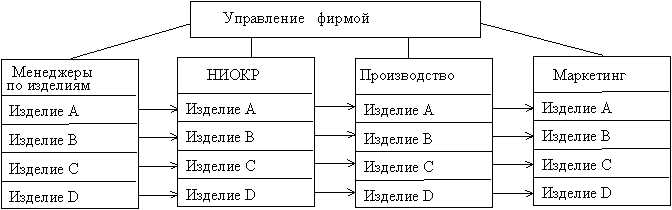 линейная;функциональная;линейно-функциональная;матричная;дивизиональная.Коллективный договор – этодоговор администрации предприятия и рабочим коллективом в лице профсоюза;договор профсоюза и рабочего коллектива;соглашение между работодателем и работником, в соответствии с которым работодатель обязуется предоставить работнику работу по обусловленной трудовой функции, обеспечить условия труда, предусмотренные законами и иными нормативно-правовыми актами о труде;Перечислить основные цели кадрового планированияРассчитать коэффициент постоянства кадров, если известно, что количество работников, состоящих в списочном составе весь календарный год составило 35 человека, среднесписочная численность за рассматриваемый период 250 чел.На основе данных таблицы определить темп роста численности предприятия, долю женщин, долю мужчин в общей численности персоналаТокарю согласно выданному заданию следует изготовить изделий А – 50 шт, изделий Б – 40 штук. Фактически им было изготовлено изделий А – 75 шт, изделий Б – 40 шт. Расценка по изделию А: в пределах задания – 20 руб., сверх задания – 25 руб. Расценка по изделию Б: в пределах задания – 28 руб., сверх задания – 30руб. Определить заработную плату токаря.Вид резюме, отличительной чертой которого является описание ожиданий от компаниикомбинированное резюме;функциональное резюме;хронологическое резюмеПеречислите рекомендации, касающиеся поведения и стиля общения в процессе интервьюУровень владения иностранными языками указывается в разделе резюмеосновная информация;информация об образовании;дополнительная информацияПеречислить основные правила оформления резюмеТип стратегии организации при открытой кадровой политики, характеризуемый оценкой персонала с целью сокращенияпредпринимательский тип стратегии;стратегия динамического роста;стратегия прибыльности;ликвидационный тип стратегииУказать запретные темы при прохождении собеседования:политические взгляды;проблемы со здоровьем;режим работы и отдыха;длительность испытательного срока;планы относительно рождения детейПри какой форме оплаты труда заработная плата работника определяется исходя из квалификации работника и количества отработанного временипрямая сдельная оплата труда;сдельно – прогрессивная оплата труда;аккордная система оплаты трудакосвенная оплата трудаповременная оплата трудаНа время выполнения сезонных работ испытательный срок…не устанавливается;не должен превышать более двух недель;не должен превышать двух месяцевИспытательный срок для лиц, окончивших образовательное учреждение и впервые поступающих на работу по полученной специальности в течение одного года со дня окончания образовательного учреждения…составляет 2 недели;составляет три месяца;составляет 6 месяцев;не устанавливаетсяПри расторжении трудового договора по инициативе работника необходимо письменно уведомить работодателя о своем увольнении в срок…одной недели;двух недель;одного месяцаОпределить заработную плату слесаря 3 – го разряда, если количество рабочих дней в месяце – 15. Продолжительность смены – 8 часов, премия – 500 руб.Раздел трудового договора «дополнительные условия» содержит:условия оплаты труда;режим рабочего времени и режим отдыха;условия об испытательном сроке;компенсации за вредные условия трудаБригаде в количестве 4 человек с одинаковыми разрядами, согласно заданию начислено вознаграждение 45 тыс. руб. Количество отработанных часов каждым:А -165 ЧАСОВБ – 170 ЧАСОВВ – 160 ЧАСОВГ – 169 ЧАСОВОпределить заработную плату каждого из работников.Начислить заработную плату работникам по следующим исходным даннымОДОБРЕНО Цикловой комиссией теплоэнергетикиПредседатель комиссии______________ Н.В. Панова       подписьПротокол № 1от «10» сентября 2014г.УТВЕРЖДАЮЗаместитель директора по учебной  работе ________________ Н.Б. Чмель«20» сентября 2014 г.СОГЛАСОВАНО«___»  ___________ 2016 г.Цикловой комиссией теплоэнергетикиПредседатель комиссии______________ Н.В. Панова ЭКЗАМЕНАЦИОННЫЙБИЛЕТпо ПМ 04 «Организация и управление трудовым коллективом»Вариант 1УТВЕРЖДАЮЗаместитель директора по учебной  работе ________________ Н.Б. Чмель «___»  ___________ 2016 г. № п/пОрганизационные мероприятия по охране труда2014 годтыс. руб.2015 годтыс. руб.Темп роста, темп приростаУдельный вес мероприятия в общей стоимости за текущий год1Приобретение недостающей нормативно-правовой литературы (актов) по охране труда в соответствии  со спецификой деятельности организации.80932Приобретение плакатов, предупредительных надписей, знаков безопасности и других наглядных пособий.87613Оборудование кабинета и уголков по охране труда3273024Аттестация рабочих мест по условиям труда5505675Профессиональная подготовка и обучение по охране труда работников, обслуживающих объекты и оборудования повышенной опасности (кочегары, операторы газовой котельной и другие).3202946Дополнительное страхование работников от несчастных случаев на производстве и профессиональных заболеваний.829850Сумма необходимых средств на проведение организационных мероприятий.СОГЛАСОВАНО«___»  ___________ 2016 г.Цикловой комиссией теплоэнергетикиПредседатель комиссии______________ Н.В. Панова ЭКЗАМЕНАЦИОННЫЙБИЛЕТпо ПМ 04 «Организация и управление трудовым коллективом»Вариант 2УТВЕРЖДАЮЗаместитель директора по учебной  работе ________________ Н.Б. Чмель «___»  ___________ 2016 г. ПериодКоличество работающих на предприятииКоличество несчастных случаевКоличество дней нетрудоспособностиКоэффициент частоты травматизмаКоэффициент тяжести травматизма2010540018255201154001524720125420922320135500152962014546019289201554356212СОГЛАСОВАНО«___»  ___________ 2016 г.Цикловой комиссией теплоэнергетикиПредседатель комиссии______________ Н.В. Панова ЭКЗАМЕНАЦИОННЫЙБИЛЕТпо ПМ 04 «Организация и управление трудовым коллективом»Вариант 3УТВЕРЖДАЮЗаместитель директора по учебной  работе ________________ Н.Б. Чмель «___»  ___________ 2016 г. ПериодКоличество работающих на предприятииКоличество несчастных случаевКоличество дней нетрудоспособностиЧисло несчастных случаев со смертельным исходом20103200141435201133101911222012342029123320133500252026201435601119722015343351151СОГЛАСОВАНО«___»  ___________ 2016 г.Цикловой комиссией теплоэнергетикиПредседатель комиссии______________ Н.В. Панова ЭКЗАМЕНАЦИОННЫЙБИЛЕТпо ПМ 04 «Организация и управление трудовым коллективом»Вариант 4УТВЕРЖДАЮЗаместитель директора по учебной  работе ________________ Н.Б. Чмель «___»  ___________ 2016 г. ОГЛАСОВАНО«___»  ___________ 2016 г.Цикловой комиссией теплоэнергетикиПредседатель комиссии______________ Н.В. Панова ЭКЗАМЕНАЦИОННЫЙБИЛЕТпо ПМ 04 «Организация и управление трудовым коллективом»Вариант 5УТВЕРЖДАЮЗаместитель директора по учебной  работе ________________ Н.Б. Чмель «___»  ___________ 2016 г. n (разряд)555m (часы)165165165t (час.рабочая неделя)404040Наименование деталиРазряд работыНорма времени на деталь, мин.Количество изготовленной продукции, шт.А341000Б431200В56130СОГЛАСОВАНО«___»  ___________ 2016 г.Цикловой комиссией теплоэнергетикиПредседатель комиссии______________ Н.В. Панова ЭКЗАМЕНАЦИОННЫЙБИЛЕТпо ПМ 04 «Организация и управление трудовым коллективом»Вариант 6УТВЕРЖДАЮЗаместитель директора по учебной  работе ________________ Н.Б. Чмель «___»  ___________ 2016 г. n (разряд)33t (час.рабочая неделя)4040Табельный номер обслуживаемого рабочегоСменная норма выработкиФактическая выработка120125026012023003001203130140СОГЛАСОВАНО«___»  ___________ 2016 г.Цикловой комиссией теплоэнергетикиПредседатель комиссии______________ Н.В. Панова ЭКЗАМЕНАЦИОННЫЙБИЛЕТпо ПМ 04 «Организация и управление трудовым коллективом»Вариант 7УТВЕРЖДАЮЗаместитель директора по учебной  работе ________________ Н.Б. Чмель «___»  ___________ 2016 г. Вид изделияКомплексная норма на изделие, нормо-час.Изготовлено изделий, шт.А2,515Б4,220В5,125Средний тарифный разряд работникаСредний тарифный разряд работника2,3Средний квалификационный разряд работникаСредний квалификационный разряд работника4,5Месячный фонд рабочего времениМесячный фонд рабочего времени170Количество рабочих на производственном участкеКоличество рабочих на производственном участке3СОГЛАСОВАНО«___»  ___________ 2016 г.Цикловой комиссией теплоэнергетикиПредседатель комиссии______________ Н.В. Панова ЭКЗАМЕНАЦИОННЫЙБИЛЕТпо ПМ 04 «Организация и управление трудовым коллективом»Вариант 8УТВЕРЖДАЮЗаместитель директора по учебной  работе ________________ Н.Б. Чмель «___»  ___________ 2016 г. Показатель балансаЗначение1. Количество дней невыходов на работу82. Изменения рабочего времени из-за сокращения или увеличения рабочего дня, час.+63. Средняя продолжительность рабочего дня, час.10СОГЛАСОВАНО«___»  ___________ 2016 г.Цикловой комиссией теплоэнергетикиПредседатель комиссии______________ Н.В. Панова ЭКЗАМЕНАЦИОННЫЙБИЛЕТпо ПМ 04 «Организация и управление трудовым коллективом»Вариант 9УТВЕРЖДАЮЗаместитель директора по учебной  работе ________________ Н.Б. Чмель«___»  ___________ 2016 г. Показатель:2014201420152015Показатель:АБАБ1. Трудоемкость изделия, час.0,10,40,20,62. Производственная программа, ед.30003200300032003. Время для изменения остатка незавершенного производства, час.1001202002204. Процент выполнения норм, %1051051151155. Нормативный фонд времени одного работника, час.450450450450СОГЛАСОВАНО«___»  ___________ 2016 г.Цикловой комиссией теплоэнергетикиПредседатель комиссии______________ Н.В. Панова /ЭКЗАМЕНАЦИОННЫЙБИЛЕТпо ПМ 04 «Организация и управление трудовым коллективом»Вариант 10УТВЕРЖДАЮЗаместитель директора по учебной  работе ________________ Н.Б. Чмель «___»  ___________ 2016 г. ПоказательЗначение1. Количество действий по выполнению функции А2002. Количество действий по выполнению функции Б3003. Количество действий по выполнению функции В5004. Время, необходимое для выполнение функции А, час.15. Время, необходимое для выполнение функции Б, час.26. Время, необходимое для выполнение функции В, час.37. Месячный фонд времени одного сотрудника согласно контракту, час1808. Коэффициент необходимого распределения времени1,69. Время, выделяемое на различные работы, неучтенные в плановых расчетах, час.12010. Фактическая численность подразделения, чел.25СОГЛАСОВАНО«___»  ___________ 2016 г.Цикловой комиссией теплоэнергетикиПредседатель комиссии______________ Н.В. Панова ЭКЗАМЕНАЦИОННЫЙБИЛЕТпо ПМ 04 «Организация и управление трудовым коллективом»Вариант 11УТВЕРЖДАЮЗаместитель директора по учебной  работе ________________ Н.Б. Чмель«___»  ___________ 2016 г. Наименование рабочих операцийВремя выполнения рабочих операций, час.Количество операций за сменуЗагрузка агрегата0,03100Контроль рабочего процесса0,07150Выгрузка агрегата0,04100СОГЛАСОВАНО«___»  ___________ 2016 г.Цикловой комиссией теплоэнергетикиПредседатель комиссии______________ Н.В. Панова ЭКЗАМЕНАЦИОННЫЙБИЛЕТпо ПМ 04 «Организация и управление трудовым коллективом»Вариант 12УТВЕРЖДАЮЗаместитель директора по учебной  работе ________________ Н.Б. Чмель «___»  ___________ 2016 г. МесяцПринятоУволеноСостояло в списочном составе, чел.МесяцПринятоУволеноСостояло в списочном составе, чел.январь -- 112февраль21113март57апрель12май3-июнь-4июль-2август21сентябрь15октябрь-2ноябрь12декабрь31СОГЛАСОВАНО«___»  ___________ 2016 г.Цикловой комиссией теплоэнергетикиПредседатель комиссии______________ Н.В. Панова ЭКЗАМЕНАЦИОННЫЙБИЛЕТпо ПМ 04 «Организация и управление трудовым коллективом»Вариант 13УТВЕРЖДАЮЗаместитель директора по учебной  работе ________________ Н.Б. Чмель«___»  ___________ 2016 г. 31.03.201530.06.201530.09.201530.12.2015Итотго ППП13141414Из них Женщины5666Высшее образование10111111Среднеспециальное3333СОГЛАСОВАНО«___»  ___________ 2016 г.Цикловой комиссией теплоэнергетикиПредседатель комиссии______________ Н.В. Панова ЭКЗАМЕНАЦИОННЫЙБИЛЕТпо ПМ 04 «Организация и управление трудовым коллективом»Вариант 14УТВЕРЖДАЮЗаместитель директора по учебной  работе ________________ Н.Б. Чмель«___»  ___________ 2016 г. . ФИОУстановленный оклад, руб.Всего отработано за отчетный период, час.Норма времени Начисленная заработная плата, руб.Иванов. И.И.80001201446666,66Петров П.П.95001521609025Сидоров С.С.60001301305999,99СОГЛАСОВАНО«___»  ___________ 2016 г.Цикловой комиссией теплоэнергетикиПредседатель комиссии______________ Н.В. Панова ЭКЗАМЕНАЦИОННЫЙБИЛЕТпо ПМ 04 «Организация и управление трудовым коллективом»Вариант 15УТВЕРЖДАЮЗаместитель директора по учебной  работе ________________ Н.Б. Чмель«___»  ___________ 2016 г.. СОГЛАСОВАНО«___»  ___________ 2016 г.Цикловой комиссией теплоэнергетикиПредседатель комиссии______________ Н.В. Панова ЭКЗАМЕНАЦИОННЫЙБИЛЕТпо ПМ 04 «Организация и управление трудовым коллективом»Вариант 16УТВЕРЖДАЮЗаместитель директора по учебной  работе ________________ Н.Б. Чмель«___»  ___________ 2016 г.СОГЛАСОВАНО«___»  ___________ 2016 г.Цикловой комиссией теплоэнергетикиПредседатель комиссии______________ Н.В. Панова ЭКЗАМЕНАЦИОННЫЙБИЛЕТпо ПМ 04 «Организация и управление трудовым коллективом»Вариант 17УТВЕРЖДАЮЗаместитель директора по учебной  работе ________________ Н.Б. Чмель«___»  ___________ 2016 г.. СОГЛАСОВАНО«___»  ___________ 2016 г.Цикловой комиссией теплоэнергетикиПредседатель комиссии______________ Н.В. Панова ЭКЗАМЕНАЦИОННЫЙБИЛЕТпо ПМ 04 «Организация и управление трудовым коллективом»Вариант 18УТВЕРЖДАЮЗаместитель директора по учебной  работе ________________ Н.Б. Чмель«___»  ___________ 2016 г.  СОГЛАСОВАНО«___»  ___________ 2016 г.Цикловой комиссией теплоэнергетикиПредседатель комиссии______________ Н.В. Панова ЭКЗАМЕНАЦИОННЫЙБИЛЕТпо ПМ 04 «Организация и управление трудовым коллективом»Вариант 19УТВЕРЖДАЮЗаместитель директора по учебной  работе ________________ Н.Б. Чмель«___»  ___________ 2016 г.СОГЛАСОВАНО«___»  ___________ 2016 г.Цикловой комиссией теплоэнергетикиПредседатель комиссии______________ Н.В. Панова ЭКЗАМЕНАЦИОННЫЙБИЛЕТпо ПМ 04 «Организация и управление трудовым коллективом»Вариант 20УТВЕРЖДАЮЗаместитель директора по учебной  работе ________________ Н.Б. Чмель«___»  ___________ 2016 г. № п/пОрганизационные мероприятия по охране труда2014 годтыс. руб.2015 годтыс. руб.Темп ростаУдельный вес мероприятия в общей стоимости за текущий год1Приобретение недостающей нормативно-правовой литературы (актов) по охране труда в соответствии  со спецификой деятельности организации.64532Приобретение плакатов, предупредительных надписей, знаков безопасности и других наглядных пособий.84803Оборудование кабинета и уголков по охране труда3153154Профессиональная подготовка и обучение по охране труда работников, обслуживающих объекты и оборудования повышенной опасности (кочегары, операторы газовой котельной и другие).2973025Дополнительное страхование работников от несчастных случаев на производстве и профессиональных заболеваний.695712Сумма необходимых средств на проведение организационных мероприятий.Из них Женщиныдоля женщин в общей численностидоля мужчин31.03.201013530.06.201014630.09.201014630.10.2010146Итотго ПППВысшее образованиеСреднеспециальноедоля персонала, имеющего высшее образованиедоля персонала, имеющего среднеспециальное образование31.03.20101310330.06.20101411330.09.20101411330.10.201014113Итотго ПППИз них ЖенщиныТемп роста численностидоля женщин в общей численностидоля мужчин31.03.2010231530.06.2010241630.09.2010281830.10.20103214Итотго ПППФИОУстановленный оклад, руб.Всего отработано за отчетный период, час.Норма времениИванов. И.И.8000130144Петров П.П.9500165160Сидоров С.С.6000138130Высшее образованиеСреднеспециальноеТемп роста численностидоля персонала, имеющего высшее образованиедоля персонала, имеющего среднеспециальное образование31.03.20101510530.06.20101811730.09.20102415930.10.201010010Итотго ПППФИОУстановленный оклад, руб.Всего отработано за отчетный период, час.Норма времениИванов. И.И.18000139144Петров П.П.19500168160Сидоров С.С.16000128130Итотго ПППИз них ЖенщиныТемп роста численностидоля женщин в общей численностидоля мужчин31.03.2010331530.06.2010341630.09.2010351930.10.20103817ФИОУстановленный оклад, руб.Всего отработано за отчетный период, час.Норма времениИванов. И.И.16000130144Петров П.П.17500168160Сидоров С.С.18000125130